Jelovnik 02.10. – 06.10.2023.                  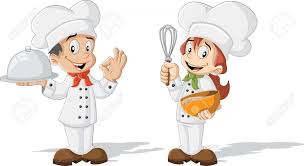 Ponedjeljak 02.10.DORUČAK : Mliječni namaz, raženi kruh, čaj  - alergije : polubijeli kruh, marmeladaUŽINA I : Sezonsko voćeRUČAK : Fino varivo s noklecima i svinjetinom, kruh– alergije : polubijeli kruh, bezglutenski kruhUŽINA II : Kiflice sa šunkom – alergije : kiflice sa šunkom ( bez jaja, zamjensko brašno )Utorak 03.10.DORUČAK : Kukuruzni kruh, voćni namaz, čaj ili kakao – alergije : polubijeli kruh,čaj ili rižino mlijeko UŽINA I : Sezonsko voćeRUČAK : Saft od junećeg mesa, okruglice od kruha, kiseli krastavci – alergije : kuhani krumpirUŽINA II :Jogurt ( probiotik ), kruh sa sjemenkama – alergije : voćeSrijeda 04.10.DORUČAK : Čokoladne pahuljice s mlijekom  - alergije : pahuljice s rižinim mlijekom UŽINA I : Čajni kolutićiRUČAK : Bistra juha, lazanje s mesom, mješana salata – alergije : musaka bez jaja i vrhnja UŽINA II :Banane  Četvrtak 05.10.DORUČAK: Polubijeli kruh, med, margo, čaj ili kakao – alergije : med, čajUŽINA I : Sezonsko voćeRUČAK : Varivo od kupusa s piletinom i povrćem, kruh UŽINA II: Kolač od mrkve  - alergije : kolač od mrkve ( bez jaja, zamjensko brašno )Petak 06.10.DORUČAK : Pečena jaja, kruh sa sjemenkama, čaj  - alergije : čokolino s rižinim mlijeko UŽINA I : Sezonsko voće RUČAK : Tjestenina u umaku od tunjevine, zelena salata - alergije : pileći naravni odrezak, tjestenina bez jaja  UŽINA II : Kukuruzni kruh, sir i vrhnje  - alergije : voćna salata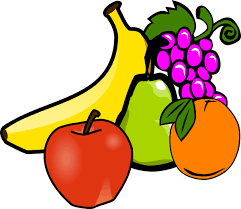 U slučaju potrebe vrtić zadržava pravo izmjene jelovnika. 